Корь, паротит, краснуха.             ТЕСТЫ. Скопировать тесты своего варианта. Правильные ответы отмечать любым удобным способом.1вариант (для студентов с порядковыми номерами в списке группы:1, 4, 7, 10,13)В семейство Рaraмyxoviridae входят вирусы1.гриппа, парагриппа 2. кори, краснухи 3. кори, эпидемического паротита 4. парагриппа, краснухи 5. РС-вирус, аденовирусыДля вируса кори характерно ЦПД  типа1.  пролиферация  2.  феномен гемагглютинации 3.  цитоплазматические включения 4. внутриядерные включения5 образование синцитиев3. Источник инфекции при кори 1. больной 2. вирусоноситель 3. предметы ухода и обихода 4.  домашние животные 5. детское питание4. Особенности патогенеза кори:1. вирусемия2. первичная репродукция в эпителии носоглотки и регионарных лимфатических узлов3. первичная репродукция в коже и  слизистой респираторного тракта4. гематогенная  диссеминация5. увеличения проницаемости сосудов и появления пятнисто-папулезной сыпи5. Перспективы ликвидации кори связаны с:наличием  резервуара возбудителя во внешней средеотсутствием вирусоносительствапожизненным постинфекционным иммунитетомналичием противокоревого гамма-глобулинаналичием эффективных живых вакцин6. Вирус кори культивируют  1. в куриных эмбрионах  2. на перевиваемых культурах клеток HeLa, Vero 3. на первично-трипсинизированных культурах почек обезьян4. в среде 199 5. на белых мышах7. Вирус эпидемического паротита 1. ДНК-содержащий2. + РНК-содержащий3. -  РНК-содержащий4. дефектный5. антигенно стабилен8. Особенность патогенеза эпидемического паротита вирогенияперсистенция в ЦНС поражение всех железистых органовпоражение только слюнных железактивация онкогенов 9. Опасность проявления краснушной инфекции у беременных женщин 1.спонтанные аборты, мертворождение2. отсутствует3. смерть новорожденных в неонатальном периоде4. синдром врожденной краснухи у новорожденных5. многоплодная беременность10. Маркер первичного заболевания краснухой у контактных:наличие IgM и нарастание титра IgGналичие ГЧЗТанергиявысокая авидность антителвыделение культуры вируса2 вариант (для студентов с порядковыми номерами в списке группы: 2,5,8,11,14)1. Ключевые признаки семейства РaraмyxoviridaeДНК-содержащие, мелкие, простые с кубическим типом симметрии РНК-содержащие, средние, сложные со спиральным типом симметрииРНК-содержащие, мелкие, сложные с кубическим типом симметрии РНК-содержащие, мелкие, простые с кубическим типом симметрии ДНК-содержащие, крупные, сложные со смешанным типом симметрии 2. Особенности патогенеза при кори:поражение ретикулоэндотелиальной системыразвитие вторичного иммунодефицита (анергия)распространение вируса по нервным стволамосложнения (средний отит, пневмония и др.)отсутствие патогномоничных признаков3. Пожизненный противокоревой иммунитет формируется  трансплацентарно  при введении противокоревого гамма-глобулина  при введении коревой вакцины  после перенесенного заболевания  отсутствует 4. Индикация вируса кори при заражении культуры клеток ткани :1. ЦПД с образованием синцитиев2. ЦПД типа деструкции3. образование внутриклеточных включений4. РГА5. все вышеперечисленные5. Активная специфическая профилактика кори :плановаямоно-, ди-, тривакцинамиживой вакцинойпротивокоревым гамма-глобулиномв 20 месяцев6. Для патогенеза эпидемического паротита характерно:поражение только слюнных железпоражение всех железистых органоввирусемияпоражения ЦНСотсутствие осложнений7. Исследуемый материал при ретроспективной диагностике эпидемического паротита 1. слюна2. моча3. кровь4. парные сыворотки 5. СМЖ8. Источники инфекции при краснухе:больные с выраженной формойбольные с бессимптомной формойбольные в период реконвалесценциидети с синдромом врожденной краснухи 1-2-го года жизнивакцинированные9. Характерное проявление краснушной инфекции у новорожденных 1. пятна Бельского-Филатова-Коплика2.  катаракта, глухота, пороки сердца (триада Грегга)3.  пятнисто-папулезная сыпь4.  этапность высыпаний (сверху вниз)5.  парезы, параличи10.  Морфологическая характеристика вируса  краснухи1. сложный2. средний 3. имеет спиральный тип симметрии4. геном - РНК5. геном + РНК 3 вариант ( для студентов с порядковыми номерами в списке группы: 3,6,9,12)1. Геном представителей семейства Рaraмyxoviridae представлен1.  +РНК  фрагментированной2. + РНК однонитевой нефрагментированной3.  - РНК нефрагментированной кольцевой4. -РНК нефрагментированной линейной5.   кольцевой ДНК2. Вирус кори относится к роду 1. Pneumovirus 2. Morblllivirus 3. Flavivirus 4. Rubulavirus 5. Paramyxovirus 3. Особенности эпидемиологии при кори:1. высокая контагиозность2. болеют только дети3. болеют дети и взрослые4. не требуется проведение текущей и заключительной дезинфекции5. тсутствие вирусоносительства4. Активная иммунизация против кори проводится:АКДС вакцинойгамма-глобуллиноманатоксиномживой вирусной вакцинойинактивированной вирусной вакциной5. Подострый склерозирующий панэнцефалит:возбудитель – вирус паротитавозбудитель – вирус коримедленная инфекцияв основе персистенция вируса в ЦНСпрогноз благоприятный6. Морфологическая характеристика вируса эпидемического паротита :геном  -РНКгеном +РНКмелкийсложныйимеет спиральный тип симметрии7. Для эпидемического паротита характерно: антропоноззоонозчаще болеют взрослыечаще болеют дети в возрасте 5-10 летне болеют дети первых 6-ти месяцев8. Результат исследования парных сывороток, свидетельствующий о серологическом подтверждени краснухи1.IgM отр., полож.; IgG 3,5 и 125,8 МЕ/мл 2. IgM отр., отр.; IgG отр., отр. 3. IgM отр., отр.; IgG 150,5 и 145,7 МЕ/мл 4. IgM отр., отр.; IgG 5,4 и 7,3 МЕ/мл 5. IgM отр., отр.; IgG 356,0 и 350,0 МЕ/мл 9. Для патогенеза краснухи характерно:репликация  в региональных лимфатических узлахотсутствие вирусемииперсистенциятоксинемияпоражения плода10. Активная специфическая профилактика краснухи в России проводится в возрасте 6 месяцевдевочек в возрасте 13 летженщин детородного возраста, серонегативных к вирусу краснухибеременных женщинперед планируемой беременностью (не позднее 6 мес.)                          ТЕОРИЯ  (выбрать вопрос в соответствии с вариантом)Классификация, морфо-биологическая характеристика вирусов кори. Особенности патогенеза и иммунитета при кори Классификация, морфо-биологическая характеристика вирусов эпидемического паротита. Особенности патогенеза и иммунитета при эпидемическом паротитеКлассификация, морфо-биологическая характеристика вирусов краснухи. Особенности патогенеза и иммунитета при краснухе.                 ПРАКТИКА   ( для всех).Промикроскопируйте препарат из секционного материала больного, умершего от пневмонии. Сформулируйте цель исследования, опишите и оцените полученный результат и сделайте вывод.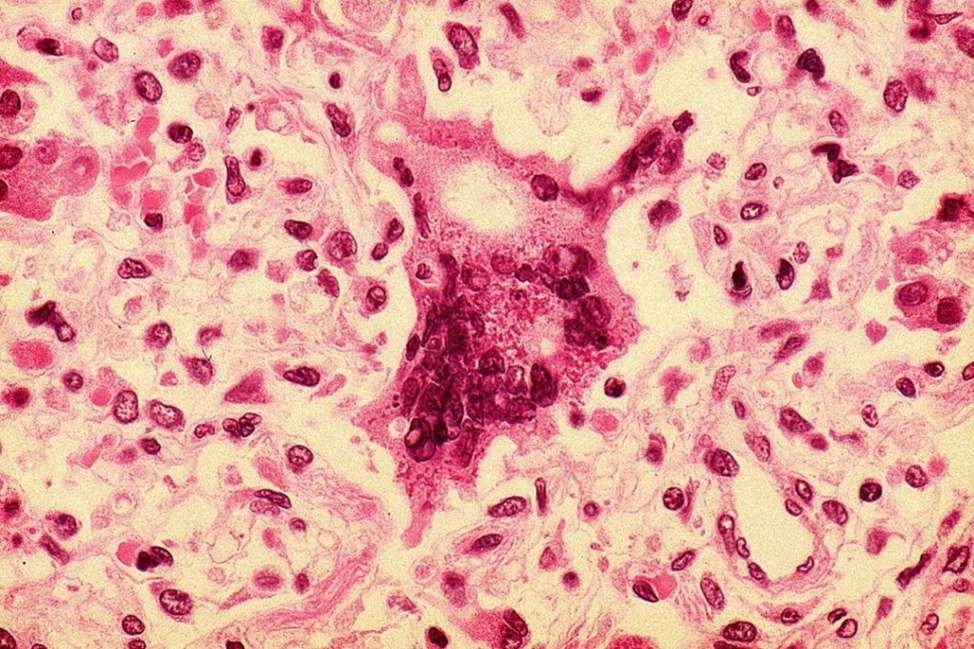 Учтите и оцените результаты РПГА с парными сыворотками обследуемого с подозрением на корь.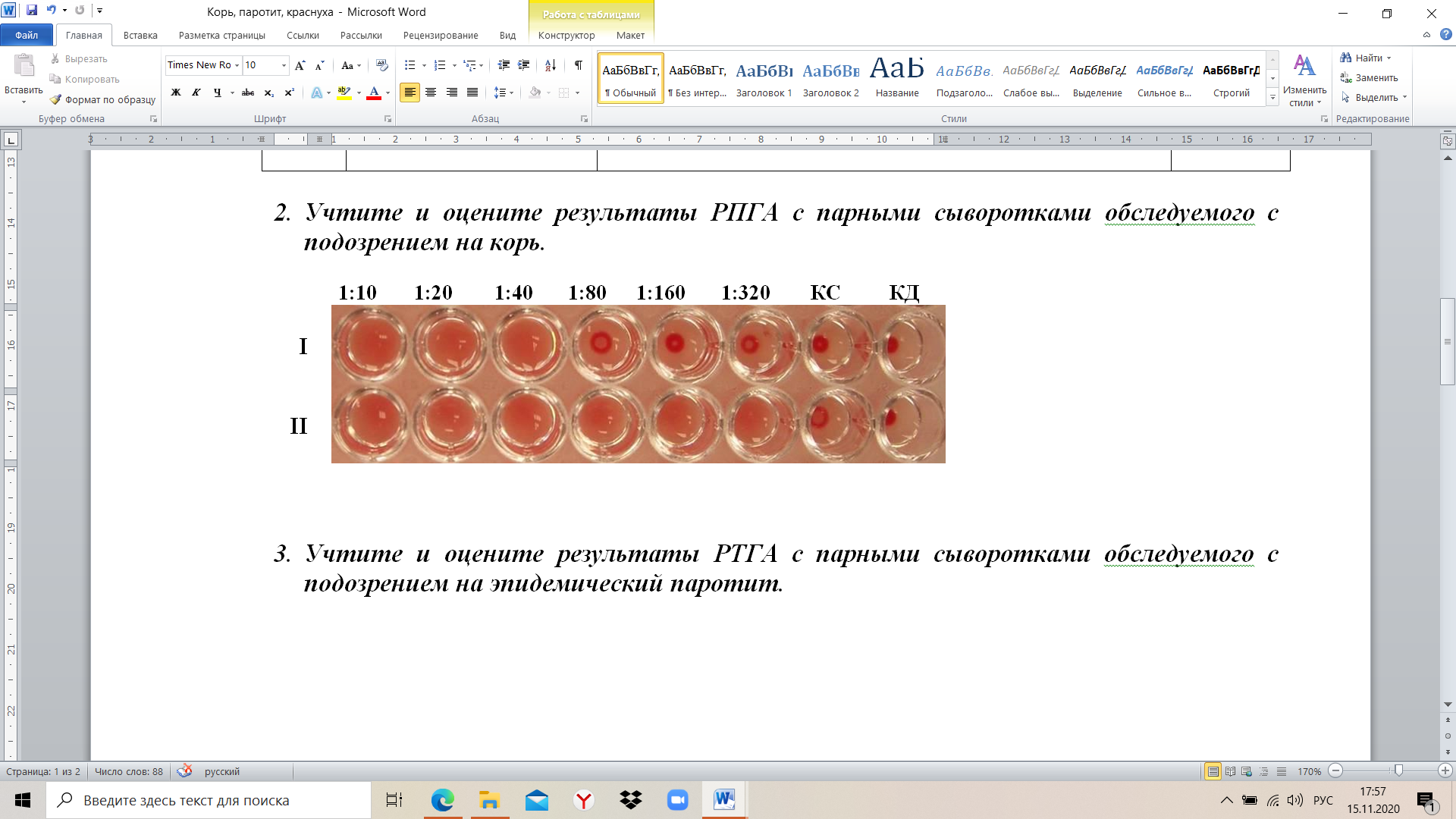 Учтите и оцените результаты РТГА с парными сыворотками обследуемого с подозрением на эпидемический паротит.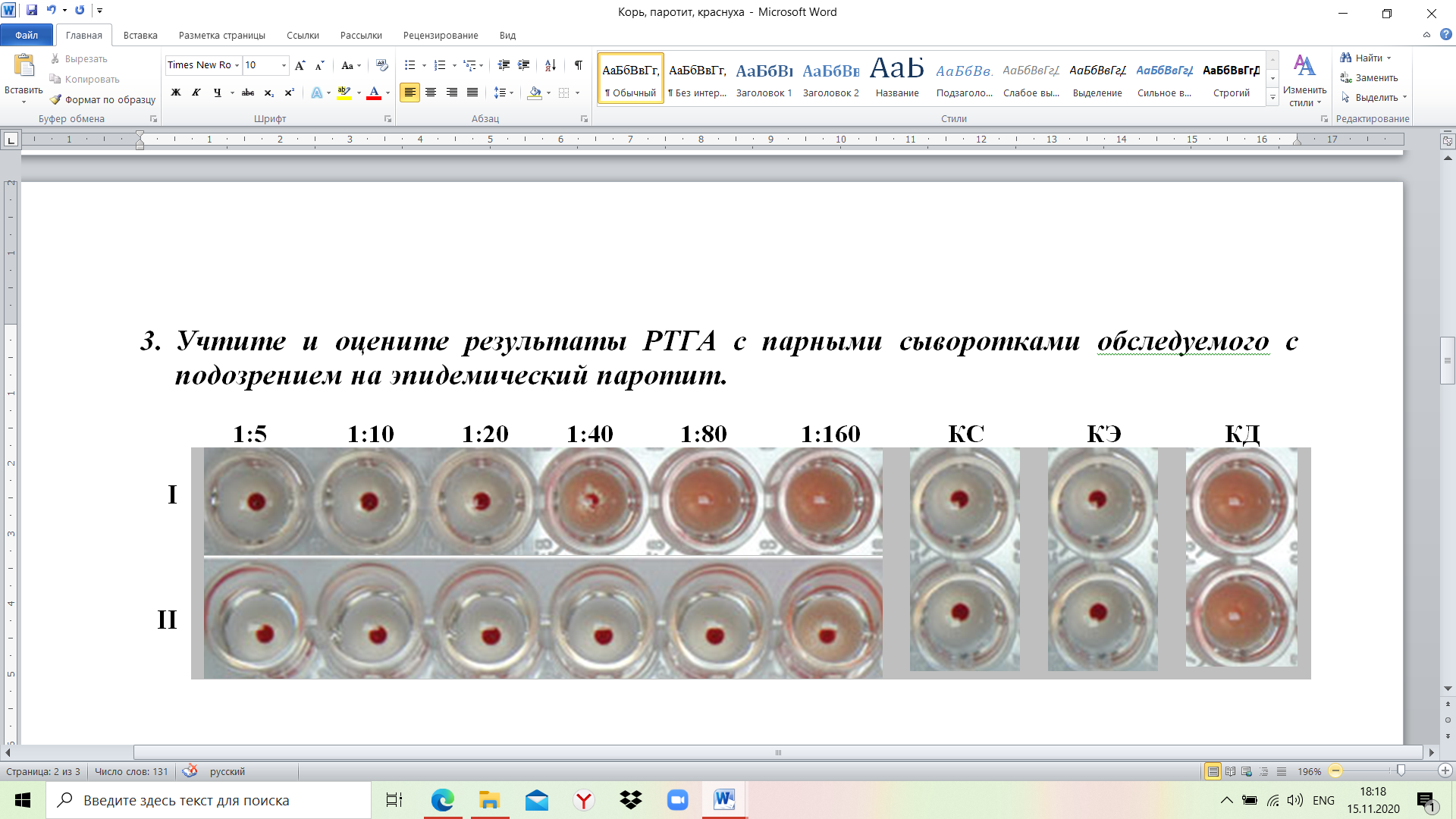 Учтите и оцените результаты ИФА с сыворотками женщин репродуктивного возраста для определения IgM, IgG к вирусу краснухи.Скопируйте и решите  задачи своего варианта:1 вариант- обследуемые А, Д2 вариант- обследуемые Б, Е3 вариант -обследуемые В,Г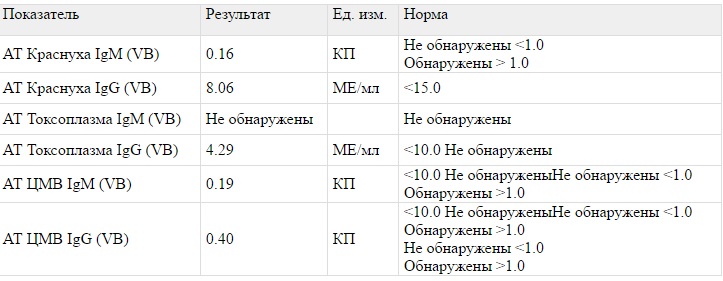 Сформулируйте цель исследований: ………ЦельМетод и его содержание.Полученный результатВыводМетод:ИМ:ЦельМетод и его содержание.Полученный результатВыводИМ:МЕТОД:РЕАКЦИЯ:КУ:КО:КД:Результаты реакции запишите в таблицу и оцените результаты!!!!ЦельМетод и его содержание.Полученный результатВыводИМ:МЕТОД:РЕАКЦИЯ:КУ:КО:КД:Результаты реакции запишите в таблицу и оцените результаты!!!!I сывороткаI сывороткаII сывороткаII сывороткаIgMIgGIgMIgG«А», беременность 6 недель; контакт с больным краснухой 5 дней назад0,022,01,5636,0«Б», беременность 10 недель; контакт с больным краснухой 6 дней назад1,1529,71,24126,3«В», беременность 30 недель, на учете не состояла; контакт с больным краснухой 5 дней назад1,3656,21,68265,8«Г», планирует беременность0,45249,00,45250,6«Д», планирует беременность0,241,230,291,25«Е», беременность 16 недель; контакт с больным краснухой 8 дней назад0,47135,20,50210,4Оценка результатаВывод. Рекомендации.«А», беременность 6 недель; контакт с больным краснухой 5 дней назад«Б», беременность 10 недель; контакт с больным краснухой 6 дней назад«В», беременность 30 недель, на учете не состояла; контакт с больным краснухой 5 дней назад«Г», планирует беременность«Д», планирует беременность«Е», беременность 16 недель; контакт с больным краснухой 8 дней назад